U.S. Department of AgricultureForest Service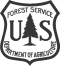 VISITOR’S PERMIT(Ref. FSM 2323)VISITOR’S PERMIT(Ref. FSM 2323)VISITOR’S PERMIT(Ref. FSM 2323)VISITOR’S PERMIT(Ref. FSM 2323)VISITOR’S PERMIT(Ref. FSM 2323)VISITOR’S PERMIT(Ref. FSM 2323)VISITOR’S PERMIT(Ref. FSM 2323)FS-2300-30(v 04-2013)OMB NO. 0596-0106Exp. 04/30/2016FS-2300-30(v 04-2013)OMB NO. 0596-0106Exp. 04/30/2016FS-2300-30(v 04-2013)OMB NO. 0596-0106Exp. 04/30/2016(15) TRAVEL PLANList or code all zones to be traversed, in sequence of travel, and number of nights to be spent in each zone.In areas where specific campsites are assigned, list and code each site and the number of nights assigned.TRAVEL ZONES(or campsite)TRAVEL ZONES(or campsite)TRAVEL ZONES(or campsite)NIGHTSU.S. Department of AgricultureForest ServiceVISITOR’S PERMIT(Ref. FSM 2323)VISITOR’S PERMIT(Ref. FSM 2323)VISITOR’S PERMIT(Ref. FSM 2323)VISITOR’S PERMIT(Ref. FSM 2323)VISITOR’S PERMIT(Ref. FSM 2323)VISITOR’S PERMIT(Ref. FSM 2323)VISITOR’S PERMIT(Ref. FSM 2323)FS-2300-30(v 04-2013)OMB NO. 0596-0106Exp. 04/30/2016FS-2300-30(v 04-2013)OMB NO. 0596-0106Exp. 04/30/2016FS-2300-30(v 04-2013)OMB NO. 0596-0106Exp. 04/30/2016WHEN SIGNED, THIS SINGLE – VISITOR PERMIT AUTHORIZESWHEN SIGNED, THIS SINGLE – VISITOR PERMIT AUTHORIZESWHEN SIGNED, THIS SINGLE – VISITOR PERMIT AUTHORIZESWHEN SIGNED, THIS SINGLE – VISITOR PERMIT AUTHORIZESWHEN SIGNED, THIS SINGLE – VISITOR PERMIT AUTHORIZESWHEN SIGNED, THIS SINGLE – VISITOR PERMIT AUTHORIZESWHEN SIGNED, THIS SINGLE – VISITOR PERMIT AUTHORIZESWHEN SIGNED, THIS SINGLE – VISITOR PERMIT AUTHORIZESWHEN SIGNED, THIS SINGLE – VISITOR PERMIT AUTHORIZESWHEN SIGNED, THIS SINGLE – VISITOR PERMIT AUTHORIZESWHEN SIGNED, THIS SINGLE – VISITOR PERMIT AUTHORIZES(1) NAME (First, Middle Initial, and Last)(1) NAME (First, Middle Initial, and Last)(1) NAME (First, Middle Initial, and Last)(1) NAME (First, Middle Initial, and Last)(1) NAME (First, Middle Initial, and Last)(1) NAME (First, Middle Initial, and Last)(1) NAME (First, Middle Initial, and Last)(1) NAME (First, Middle Initial, and Last)(1) NAME (First, Middle Initial, and Last)(1) NAME (First, Middle Initial, and Last)(1) NAME (First, Middle Initial, and Last)(2) MAILING ADDRESS (Optional)(2) MAILING ADDRESS (Optional)(2) MAILING ADDRESS (Optional)(2) MAILING ADDRESS (Optional)(2) MAILING ADDRESS (Optional)(2) MAILING ADDRESS (Optional)(2) MAILING ADDRESS (Optional)(2) MAILING ADDRESS (Optional)(2) MAILING ADDRESS (Optional)(2) MAILING ADDRESS (Optional)(2) MAILING ADDRESS (Optional)(3) CITY AND STATE(3) CITY AND STATE(3) CITY AND STATE(4)ZIPCODE(5) TO VISIT (and to build campfires in accordance with regulations)(5) TO VISIT (and to build campfires in accordance with regulations)(5) TO VISIT (and to build campfires in accordance with regulations)(5) TO VISIT (and to build campfires in accordance with regulations)(5) TO VISIT (and to build campfires in accordance with regulations)(6) DATES (Give best estimates of start and finish dates)(6) DATES (Give best estimates of start and finish dates)               From               month/day               From               month/day               From               month/day(6) DATES (Give best estimates of start and finish dates)(6) DATES (Give best estimates of start and finish dates)               Through                 month/day               Through                 month/day               Through                 month/day(7) LOCATION OF ENTRY POINT(7) LOCATION OF ENTRY POINT(7) LOCATION OF ENTRY POINT(7) LOCATION OF ENTRY POINT(7) LOCATION OF ENTRY POINT(7) LOCATION OF ENTRY POINT(8) LOCATION OF EXIT POINT(8) LOCATION OF EXIT POINT(8) LOCATION OF EXIT POINT(8) LOCATION OF EXIT POINT(8) LOCATION OF EXIT POINT(8) LOCATION OF EXIT POINT(9) PRIMARY METHOD OF TRAVEL(9) PRIMARY METHOD OF TRAVEL(9) PRIMARY METHOD OF TRAVEL(9) PRIMARY METHOD OF TRAVEL(9) PRIMARY METHOD OF TRAVEL(9) PRIMARY METHOD OF TRAVEL(9) PRIMARY METHOD OF TRAVEL(9) PRIMARY METHOD OF TRAVEL(9) PRIMARY METHOD OF TRAVEL(10) NUMBER OF PEOPLE IN GROUP(10) NUMBER OF PEOPLE IN GROUP(10) NUMBER OF PEOPLE IN GROUP(10) NUMBER OF PEOPLE IN GROUP(10) NUMBER OF PEOPLE IN GROUP(10) NUMBER OF PEOPLE IN GROUP(10) NUMBER OF PEOPLE IN GROUP(10) NUMBER OF PEOPLE IN GROUP(10) NUMBER OF PEOPLE IN GROUP(16) REMARKS(16) REMARKS(16) REMARKS(16) REMARKS(16) REMARKS(11)  NUMBER OF PACK AND SADDLE STOCK(11)  NUMBER OF PACK AND SADDLE STOCK(11)  NUMBER OF PACK AND SADDLE STOCK(11)  NUMBER OF PACK AND SADDLE STOCK(11)  NUMBER OF PACK AND SADDLE STOCK(11)  NUMBER OF PACK AND SADDLE STOCK(11)  NUMBER OF PACK AND SADDLE STOCK(11)  NUMBER OF PACK AND SADDLE STOCK(11)  NUMBER OF PACK AND SADDLE STOCK(16) REMARKS(16) REMARKS(16) REMARKS(16) REMARKS(16) REMARKS(12)  NUMBER OF DOGS(12)  NUMBER OF DOGS(12)  NUMBER OF DOGS(12)  NUMBER OF DOGS(12)  NUMBER OF DOGS(12)  NUMBER OF DOGS(12)  NUMBER OF DOGS(12)  NUMBER OF DOGS(12)  NUMBER OF DOGS(16) REMARKS(16) REMARKS(16) REMARKS(16) REMARKS(16) REMARKS(13) NUMBER OF WATERCRAFT OR VEHICLES       (Check Regulations – Vehicles not allowed in many permit areas)(13) NUMBER OF WATERCRAFT OR VEHICLES       (Check Regulations – Vehicles not allowed in many permit areas)(13) NUMBER OF WATERCRAFT OR VEHICLES       (Check Regulations – Vehicles not allowed in many permit areas)(13) NUMBER OF WATERCRAFT OR VEHICLES       (Check Regulations – Vehicles not allowed in many permit areas)(13) NUMBER OF WATERCRAFT OR VEHICLES       (Check Regulations – Vehicles not allowed in many permit areas)(13) NUMBER OF WATERCRAFT OR VEHICLES       (Check Regulations – Vehicles not allowed in many permit areas)(13) NUMBER OF WATERCRAFT OR VEHICLES       (Check Regulations – Vehicles not allowed in many permit areas)(13) NUMBER OF WATERCRAFT OR VEHICLES       (Check Regulations – Vehicles not allowed in many permit areas)(13) NUMBER OF WATERCRAFT OR VEHICLES       (Check Regulations – Vehicles not allowed in many permit areas)(16) REMARKS(16) REMARKS(16) REMARKS(16) REMARKS(16) REMARKSI agree to abide by all laws, rules and regulations which apply to this area and will do my best to see that everyone in our group does likewise.I agree to abide by all laws, rules and regulations which apply to this area and will do my best to see that everyone in our group does likewise.I agree to abide by all laws, rules and regulations which apply to this area and will do my best to see that everyone in our group does likewise.I agree to abide by all laws, rules and regulations which apply to this area and will do my best to see that everyone in our group does likewise.I agree to abide by all laws, rules and regulations which apply to this area and will do my best to see that everyone in our group does likewise.I agree to abide by all laws, rules and regulations which apply to this area and will do my best to see that everyone in our group does likewise.I agree to abide by all laws, rules and regulations which apply to this area and will do my best to see that everyone in our group does likewise.I agree to abide by all laws, rules and regulations which apply to this area and will do my best to see that everyone in our group does likewise.I agree to abide by all laws, rules and regulations which apply to this area and will do my best to see that everyone in our group does likewise.I agree to abide by all laws, rules and regulations which apply to this area and will do my best to see that everyone in our group does likewise.I agree to abide by all laws, rules and regulations which apply to this area and will do my best to see that everyone in our group does likewise.(16) REMARKS(16) REMARKS(16) REMARKS(16) REMARKS(16) REMARKS(14) VISITOR’S SIGNATURE(14) VISITOR’S SIGNATURE(14) VISITOR’S SIGNATURE(14) VISITOR’S SIGNATURE(14) VISITOR’S SIGNATURE(14) VISITOR’S SIGNATURE(14) VISITOR’S SIGNATUREDATEDATEDATEDATE(17) ISSUING OFFICER’S SIGNATURE(14) VISITOR’S SIGNATURE(14) VISITOR’S SIGNATURE(14) VISITOR’S SIGNATURE(14) VISITOR’S SIGNATURE(14) VISITOR’S SIGNATURE(14) VISITOR’S SIGNATURE(14) VISITOR’S SIGNATUREDATEDATEDATEDATE(17) ISSUING OFFICER’S SIGNATUREFOREST CODEFOREST CODEOFFICE CODEOFFICE CODEVISITORS MUST HAVE THIS PERMIT IN POSSESSION DURING STAY IN REQUIRED PERMIT AREASVISITORS MUST HAVE THIS PERMIT IN POSSESSION DURING STAY IN REQUIRED PERMIT AREASVISITORS MUST HAVE THIS PERMIT IN POSSESSION DURING STAY IN REQUIRED PERMIT AREASVISITORS MUST HAVE THIS PERMIT IN POSSESSION DURING STAY IN REQUIRED PERMIT AREASVISITORS MUST HAVE THIS PERMIT IN POSSESSION DURING STAY IN REQUIRED PERMIT AREASVISITORS MUST HAVE THIS PERMIT IN POSSESSION DURING STAY IN REQUIRED PERMIT AREASVISITORS MUST HAVE THIS PERMIT IN POSSESSION DURING STAY IN REQUIRED PERMIT AREASVISITORS MUST HAVE THIS PERMIT IN POSSESSION DURING STAY IN REQUIRED PERMIT AREASVISITORS MUST HAVE THIS PERMIT IN POSSESSION DURING STAY IN REQUIRED PERMIT AREASVISITORS MUST HAVE THIS PERMIT IN POSSESSION DURING STAY IN REQUIRED PERMIT AREASVISITORS MUST HAVE THIS PERMIT IN POSSESSION DURING STAY IN REQUIRED PERMIT AREASVISITORS MUST HAVE THIS PERMIT IN POSSESSION DURING STAY IN REQUIRED PERMIT AREASVISITORS MUST HAVE THIS PERMIT IN POSSESSION DURING STAY IN REQUIRED PERMIT AREASVISITORS MUST HAVE THIS PERMIT IN POSSESSION DURING STAY IN REQUIRED PERMIT AREASVISITORS MUST HAVE THIS PERMIT IN POSSESSION DURING STAY IN REQUIRED PERMIT AREASVISITORS MUST HAVE THIS PERMIT IN POSSESSION DURING STAY IN REQUIRED PERMIT AREASFS-2300-30 (02/10)FS-2300-30 (02/10)FS-2300-30 (02/10)FS-2300-30 (02/10)FS-2300-30 (02/10)FS-2300-30 (02/10)FS-2300-30 (02/10)FS-2300-30 (02/10)FS-2300-30 (02/10)FS-2300-30 (02/10)FS-2300-30 (02/10)FS-2300-30 (02/10)FS-2300-30 (02/10)FS-2300-30 (02/10)FS-2300-30 (02/10)FS-2300-30 (02/10)BURDEN AND NONDISCRIMINATION STATEMENTSAccording to the Paperwork Reduction Act of 1995, an agency may not conduct or sponsor, and a person is not required to respond to a collection of information unless it displays a valid OMB control number.  The valid OMB control number for this information collection is 0596-0106.  The time required to complete this information collection is estimated to average 3 minutes per response.The  Department of Agriculture (USDA) prohibits discrimination in all its programs and activities on the basis of race, color, national origin, gender, religion, age, disability, political beliefs, sexual orientation, and marital or family status.  (Not all prohibited bases apply to all programs.)  Persons with disabilities who require alternative means for communication of program information (Braille, large print, audiotape, etc.) should contact USDA’s TARGET Center at 202-720-2600 (voice and TDD).To file a complaint of discrimination, write USDA, Director, Office of Civil Rights,  or call (800) 795-3272 (voice) or (202) 720-6382 (TDD).  USDA is an equal opportunity provider and employer.